PérimètresCompétences travaillées : – Notion et calculs de périmètre– Formules de calculs du périmètre du carré et du rectangle.Matériel nécessaire :   une règle, un compas, une équerre, un crayon à papier, une gomme, une feuille blanche.Objectifs :Les notions vues dans la séance 1 :Le report des longueurs au compas La « formule » que l’on peut appliquer pour le carré : 4 × c et pour le rectangle : 2 × (L + l)Comparer des périmètres et reporter des longueursSéance 2 : exercices d’entraînement.Effectuer les exercices 1 à 4 p.25-26 du fichier grandeurs et mesures et géométrie.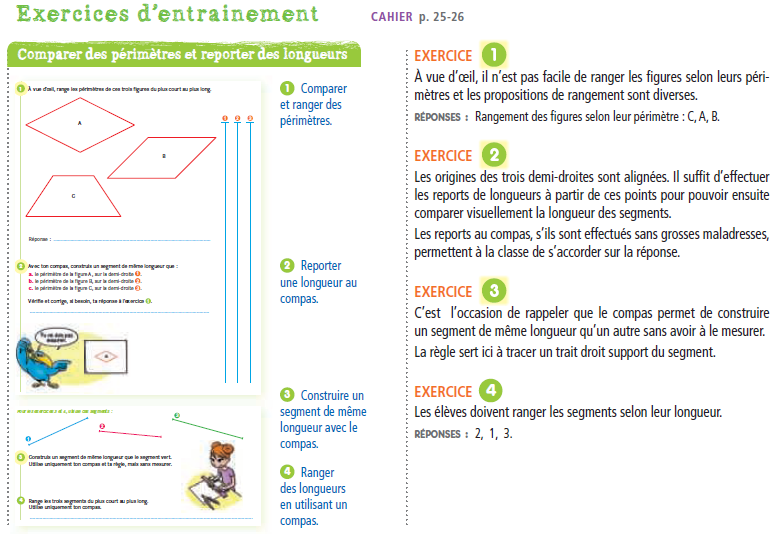 